Modello C)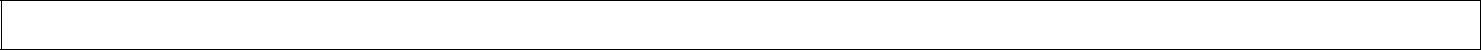 Cod. id. progetto: 13.1.3A-FESRPON-TO-2022-50 - CUP: J19J22000300006                            Al Dirigente Scolastico                             dell’I.C. ‘V. Venturi’                             Loro Ciuffenna (AR)Oggetto: Dichiarazione di insussistenza di cause di incompatibilità	  Il/La sottoscritto/a…………………………………..………………….. nato/a  a ………………………..………………………                       il …………..……………….. residente a ……………..………………………………….................………… cap ………..……     via………………………………………………………………….  tel. ……………...……...…… cell. …………………………………  e-mail ………………………………...………………..……………….. C.F. …………………...…..…………………………………… Assistente Amministrativo a tempo   indeterminato    determinato fino al…………………………………In servizio presso…………………………………………………………………………………avendo preso visione dell’Avviso di selezione indetto dal Dirigente Scolastico dell’I.C. ‘V. Venturi’ prot. nr. 3261 del  03/10/2022  per la selezione di n. 1 Assistente Amministrativo nell’ambito del Progetto PON FESR “Edugreen: laboratori di sostenibilità per il primo ciclo” codice 13.1.3A-FESRPON-TO-2022-50CONSAPEVOLEdelle sanzioni penali richiamate dall’art. 76 del D.P.R. 28/12/2000 N. 445, in caso di dichiarazioni mendaci e della decadenza dei benefici eventualmente conseguenti al provvedimento emanato sulla base di dichiarazioni non veritiere, di cui all’art. 75 del D.P.R. 28/12/2000 n. 445 ai sensi e per gli effetti dell’art. 47 del citato D.P.R. 445/2000, sotto la propria responsabilità  DICHIARAche non sussistono cause di incompatibilità a svolgere l’incarico per supporto operativo nell’ambito del progetto PON FESR “Edugreen: laboratori di sostenibilità per il primo ciclo” codice 13.1.3A-FESRPON-TO-2022-50: a) di non avere altri rapporti di lavoro dipendente, o di collaborazione continuativa o di consulenza con le altre Amministrazioni pubbliche o con soggetti privati, salvo quelli eventualmente derivanti da incarichi espressamente consentiti da disposizioni normative o autorizzati dall’ Amministrazione b) di non trovarsi in alcuna delle cause di incompatibilità richiamate dall’art.53 del D.Lgs.n. 165/2001 e successive modifiche La presente dichiarazione è resa ai sensi e per gli effetti dell’art. 20 del predetto d.lgs. n. 39/2013. LUOGO E DATA……………………………………………  FIRMA…………………………………………………………………………… (per esteso e leggibile) 